РАБОЧАЯ ПРОГРАММА Курса внеурочной деятельности   «Быстрее, выше, сильнее»Уровень образования: основное общее Составитель: Чумакова Н.В.Паспорт рабочей программы курса внеурочной деятельности  «Быстрее, выше, сильнее»Результаты освоения курса внеурочной деятельности «Быстрее, выше, сильнее»В соответствии с требованиями к результатам освоения основной образовательной программы основного общего образования ФГОС данная рабочая программа для 6 класса направлена на достижение обучающимися личностных, метапредметных и предметных результатов по физической культуре.Внеурочная деятельность, направленная на формирование универсальных учебных действий обеспечивает достижение результатов.Универсальными компетенциями учащихся по курсу являются:умения организовывать собственную деятельность, выбирать и использовать средства для достижения её цели;умения активно включаться в коллективную деятельность, взаимодействовать со сверстниками в достижении общих целей;умения доносить информацию в доступной, эмоционально-яркой форме в процессе общения и взаимодействия со сверстниками и взрослыми людьми.Личностными результатами освоения учащимися содержания курса являются следующие умения:активно включаться в общение и взаимодействие со сверстниками на принципах уважения и доброжелательности, взаимопомощи и сопереживания;проявлять положительные качества личности и управлять своими эмоциями в различных (нестандартных) ситуациях и условиях;проявлять дисциплинированность, трудолюбие и упорство в достижении поставленных целей;оказывать бескорыстную помощь своим сверстникам, находить с ними общий язык и общие интересы.Метапредметными результатами освоения учащимися содержания программы по курсу являются следующие умения:характеризовать явления (действия и поступки), давать им объективную оценку на основе освоенных знаний и имеющегося опыта;находить ошибки при выполнении учебных заданий, отбирать способы их исправления;общаться и взаимодействовать со сверстниками на принципах взаимоуважения и взаимопомощи, дружбы и толерантности;обеспечивать защиту и сохранность природы во время активного отдыха и занятий физической культурой;организовывать самостоятельную деятельность с учётом требований её безопасности, сохранности инвентаря и оборудования, организации места занятий;планировать собственную деятельность, распределять нагрузку и отдых в процессе ее выполнения;анализировать и объективно оценивать результаты собственного труда, находить возможности и способы их улучшения;видеть красоту движений, выделять и обосновывать эстетические признаки в движениях и передвижениях человека;оценивать красоту телосложения и осанки, сравнивать их с эталонными образцами;управлять эмоциями при общении со сверстниками и взрослыми, сохранять хладнокровие, сдержанность, рассудительность;технически правильно выполнять двигательные действия из базовых видов спорта, использовать их в игровой и соревновательной деятельности.Регулятивные УУД:определять и формировать цель  деятельности с помощью учителя;проговаривать последовательность действий во время занятия;учиться работать по определенному алгоритмуПознавательные УУД:умение делать выводы в результате совместной работы класса и учителя;Коммуникативные УУД:планирование учебного сотрудничества с учителем и сверстниками — определение цели, функций участников, способов взаимодействия;постановка вопросов — инициативное сотрудничество в поиске и сборе информации;разрешение конфликтов — выявление, идентификация проблемы, поиск и оценка альтернативных способов разрешения конфликта, принятие решения и его реализация;управление поведением партнёра — контроль, коррекция, оценка его действий;умение с достаточной полнотой и точностью выражать свои мысли в соответствии с задачами и условиями коммуникации; владение монологической и диалогической формами речи в соответствии с грамматическими и синтаксическими нормами родного языка, современных средств коммуникации.Предметными результатами освоения учащимися содержания программы по курсу являются следующие умения:представлять игры как средство укрепления здоровья, физического развития и физической подготовки человека;оказывать посильную помощь и моральную поддержку сверстникам при выполнении учебных заданий, доброжелательно и уважительно объяснять ошибки и способы их устранения;организовывать и проводить со сверстниками подвижные игры и элементы соревнований, осуществлять их объективное судейство;бережно обращаться с инвентарём и оборудованием, соблюдать требования техники безопасности к местам проведения;организовывать и проводить игры с разной целевой направленностьювзаимодействовать со сверстниками по правилам проведения подвижных игр и соревнований;в доступной форме объяснять правила (технику) выполнения двигательных действий, анализировать и находить ошибки, эффективно их исправлять;находить отличительные особенности в выполнении двигательного действия разными учениками, выделять отличительные признаки и элементы;выполнять технические действия из базовых видов спорта, применять их в игровой и соревновательной деятельности;применять жизненно важные двигательные навыки и умения различными способами, в различных изменяющихся, вариативных условиях.Содержание курса внеурочной деятельности «Быстрее, выше, сильнее»              Курс внеурочной деятельности «Быстрее, выше, сильнее» реализуется в форме спортивной секции. Виды деятельности: групповые и индивидуальные занятия, теоретические, практические, комбинированные: беседа, инструктаж, тестирование, ОФП и игры.В результате освоения программного материала по внеурочной деятельности обучающиеся 6 класса должны:
иметь представление:о связи занятий физическими упражнениями с укреплением здоровья и повышением физической подготовленности;о режиме дня и личной гигиене;о способах изменения направления и скорости движения;о соблюдении правил игрыуметь: выполнять комплексы упражнений, направленные на формирование правильной осанки;  выполнять комплексы упражнений утренней зарядки и физкультминуток; играть в подвижные игры;выполнять передвижения в ходьбе, беге, прыжках разными способами; выполнять строевые упражнения;соблюдать правила игры.      Подвижная игра – естественный спутник жизни ребёнка, источник  радостных эмоций, обладающий великой воспитательной силой. 
      Подвижные игры являются одним из традиционных средств педагогики. Испокон веков в играх ярко отражается образ жизни людей, их быт, труд, представление о чести, смелости, мужестве, желание обладать силой, ловкостью, выносливостью, быстротой и красотой движений. Проявлять смекалку, выдержку, творческую выдумку, находчивость, волю, стремление к победе.
       Подвижные игры являются частью патриотического, эстетического и физического воспитания детей. У них формируются устойчивое, заинтересованное, уважительное отношение к культуре родной страны, создаются эмоционально положительная основа для развития патриотических чувств: любви к Родине, её культуре и наследию. Это один из главных и основополагающих факторов детского физического развития. Они нравятся практически всем школьникам, так как способствуют совершенствованию двигательной координации, мышечной активности, физического равновесия, а также развитию силы, подвижности, ловкости, активности и быстроты реакций. Более того, все подвижные игры имеют занимательный характер, тем самым настраивая ребёнка на позитивное восприятие мира, на получение положительных эмоций.        Подвижные игры оказывают благотворное влияние на рост, развитие и укрепление костно-связочного аппарата, мышечной системы. Благодаря этому большое значение приобретают подвижные игры, вовлекающие в разнообразную, преимущественно динамическую, работу различные крупные и мелкие мышцы тела. Тематическое планирование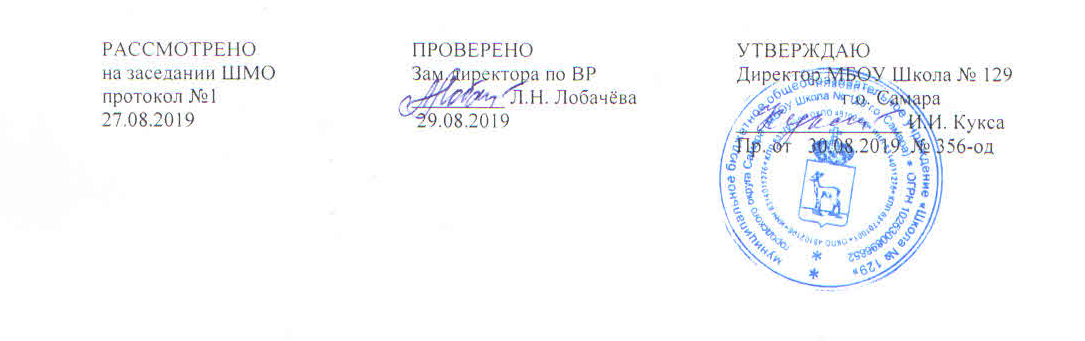 Класс6Направление внеурочной деятельностиспортивно-оздоровительноеФорма организации внеурочной деятельностисекцияКоличество часов в неделю1Количество часов в год34Рабочая программа составлена в соответствии с требованиямиФГОС ООО (5-9 кл.)Рабочая программа составлена на основе рабочей программыАвтор: Лях В.И., Зданевич А.А. «Комплексная программа физического воспитания учащихся 1-11 классов»Издательство: УчительГод издания: 2018 год№ п/пТема занятияКол-во часов1Вводное занятие. Инструктаж по ТБ на занятиях пионерболом12История возникновения игры пионербол. Правила игры13Организация и проведение соревнований по пионерболу14Стойки с перемещениями и исходными положениями, техника передачи мяча снизу – сверху в парах15Передача и ловля мяча двумя руками. Учебная игра16Передача мяча различными способами, передача с ударом в пол с места, то же – в прыжке с места и с 2-3 шагов разбега17Прямой нападающий удар через сетку с 2-3 шагов разбега двумя руками из-за головы (бросок). Учебная игра18Передача мяча различными способами, передача с ударом в пол с места, то же – в прыжке с места и с 2-3 шагов разбега19Подача броском одной рукой (сверху или снизу). Учебная игра110Учебная игра в пионербол111Инструктаж по ТБ на занятиях волейболом. История возникновения игры волейбол112Правила игры. Организация и проведение соревнований по волейболу113Стойки с перемещениями и исходными положениями, техника передачи мяча снизу – сверху в парах114Передача мяча двумя руками сверху после перемещения115Верхняя и нижняя передача мяча в парах, эстафета с элементами волейбола (верхней и нижней передачами мяча)116Верхняя и нижняя передача мяча на точность после перемещения. Учебная игра в волейбол117Отбивание мяча кулаком через сетку, тактика верхней и нижней передачи мяча. Подвижная игра «охотники и утки»118Нижняя прямая подача, передача мяча в зонах 6,3,4 и 6,3,2. Учебная игра по упрощенным правилам119Прием мяча снизу, сочетание первой и второй передачи мяча. Учебная игра с заданием120Передача мяча сверху и снизу в сочетании с перемещениями, прием мяча снизу, техника прямой нижней подачи. Пионербол с элементами волейбола121Групповые упражнения в приеме мяча снизу от нижней подачи. Пионербол с элементами волейбола122Групповые упражнения в передаче, эстафеты с элементами волейбола. Учебная игра по упрощенным правилам123Пионербол с элементами волейбола124Учебная игра волейбол по упрощенным правилам125Инструктаж по ТБ на занятиях настольным теннисом. История возникновения игры126Правила игры. Организация и проведение соревнований по настольному теннису127Набивание мяча ладонной и тыльной стороной ракетки. Хватка ракетки. Открытая и закрытая ракетка128Изучение хваток, плоскостей вращения мяча, выпадов. Передвижение игрока приставными шагами.129Обучение технике подачи прямым ударом, совершенствование плоскостей вращения мяча130Обучение подачи «маятник». Игра- подача. Учебная игра с элементами подач131Обучение подачи «веер». Техника подачи «маятник». Соревнования в группах132Совершенствование подачи «маятник», «веер», техника отскока мяча в игре133Обучение технике «срезки» мяча справа, слева134Совершенствование техники «срезки» слева, справа в игре1ИТОГО34